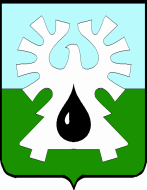 
МУНИЦИПАЛЬНОЕ ОБРАЗОВАНИЕ ГОРОД УРАЙХАНТЫ-МАНСИЙСКИЙ АВТОНОМНЫЙ ОКРУГ - ЮГРАДУМА ГОРОДА УРАЙ РЕШЕНИЕот 02 ноября 2018 года                                                      	  	             № 63 О награждении Благодарственным письмом Думы города УрайРассмотрев материалы, представленные для награждения Благодарственным письмом Думы города Урай, в соответствии с Положением о наградах и почетных званиях города Урай, принятым  решением Думы города Урай от 24 мая 2012 года № 53, Дума города Урай решила:Наградить Благодарственным письмом Думы города Урай:1) за значительный вклад в обеспечение законности и правопорядка, прав и свобод человека и гражданина, за многолетний и эффективный труд и  в связи с Днем сотрудника органов внутренних дел Российской ФедерацииГалееву Эльвиру Амировну, майора внутренней службы, старшего специалиста группы тылового обеспечения тыла ОМВД России по городу Ураю Ханты-Мансийского автономного округа - Югры, Казанцеву Ирину Александровну, майора полиции, заместителя начальника отдела по вопросам миграции ОМВД России по городу Ураю Ханты-Мансийского автономного округа - Югры,Сочнева Андрея Леонидовича, прапорщика полиции, полицейского (водителя) группы охраны  и конвоирования подозреваемых и обвиняемых изолятора временного содержания подозреваемых и обвиняемых ОМВД России по городу Ураю Ханты-Мансийского автономного округа - Югры,2) за профессиональные успехи в труде,  активную общественно-политическую деятельность и  в связи с Днем работников дорожного хозяйства       Ференц Михаила Васильевича, тракториста 6 разряда транспортной службы акционерного общества «Дорожник».2. Опубликовать настоящее решение в газете «Знамя».Председатель Думы города Урай                                  Г.П. Александрова